PERSONAL INFORMATIONMichela Mollo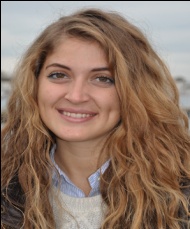 Residence: Via di Giuliano, 27, 58012, Isola del Giglio (GR), Italy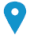          Domicile: Viale dei Mille, 166, 50131, Florence (FI), Italy0039 328 0068401       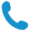 michela.mollo@hotmail.it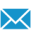 Date of birth 05/08/1988 | Nationality ItalianOCCUPATIONAL FIELDTranslation / Interpretation/ LocalizationWORK EXPERICENS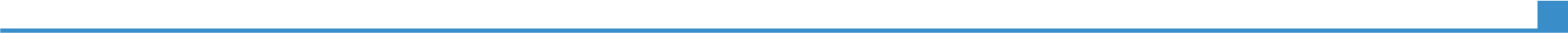 02/2015 – in progressITALY10/2014 – in progressITALY02/2015 – in progressITALY11/2014 – 01/2015ITALY2012 – 2014ITALY09/2013 – 10/2013CHINA10/2010 – 04/2011CHINA10/2010 - 02/2011CHINATranslator/Interpreter and Linguistic Expert in business.Chinese private lessons.Member of the Export Office of an important Italian company which produces home fragrances and natural cosmetics: Translation and Interpretation services, communication with foreign countries and customers, orders and invoicing management. Dr. Vranjes Firenze, Antella-Bagno a Ripoli (Florence), ItalyTranslator/Interpreter Chinese-Italian-Chinese and Responsible of the front office for linguistic assistance of the Chinese customers in a company of data elaboration and commercial, legal and tax services for the Chinese companies settled in Prato.ESA Consulting, Prato (PO), ItalyCollaboration in the management of my family food store and relations with customers. 02/2015 – in progressITALY10/2014 – in progressITALY02/2015 – in progressITALY11/2014 – 01/2015ITALY2012 – 2014ITALY09/2013 – 10/2013CHINA10/2010 – 04/2011CHINA10/2010 - 02/2011CHINAIsola del Giglio (GR), Italy02/2015 – in progressITALY10/2014 – in progressITALY02/2015 – in progressITALY11/2014 – 01/2015ITALY2012 – 2014ITALY09/2013 – 10/2013CHINA10/2010 – 04/2011CHINA10/2010 - 02/2011CHINA02/2015 – in progressITALY10/2014 – in progressITALY02/2015 – in progressITALY11/2014 – 01/2015ITALY2012 – 2014ITALY09/2013 – 10/2013CHINA10/2010 – 04/2011CHINA10/2010 - 02/2011CHINAGuest relations assistant (internship).Fujian Hotel, Shanghai, ChinaEnglish teacher for young Chinese student.Tian Tond Education Group, Dalian (Liaoning), ChinaEvent managing (theatre, concert and parties).Focus on Dalian Magazine, Dalian (Liaoning), ChinaEDUCATION AND TRAINING10/2011 – 07/2014ITALY09/2013 – 12/2013CHINA                        09/2010 – 07/2011CHINA10/2007 – 03/2011ITALY09/2009 – 02/2010FRANCEMaster degree in Translation and Interpretation in English and Chinese: 110/110 with honors and online publication.Dissertation on the Traditional Chinese Medicine and Chinese dietetics: Yangsheng “to nourish life”: diachronic analysis of Chinese dietetics and its application in prevention and therapy. UNINT, Rome, ItalyThree months of study and research in China.Shanghai, China10/2011 – 07/2014ITALY09/2013 – 12/2013CHINA                        09/2010 – 07/2011CHINA10/2007 – 03/2011ITALY09/2009 – 02/2010FRANCEOne year study scholarship (Confucius Institute).Dalian University of Foreign Languages “Dawai”, Dalian (Liaoning), ChinaOne year study scholarship (Confucius Institute).Dalian University of Foreign Languages “Dawai”, Dalian (Liaoning), China10/2011 – 07/2014ITALY09/2013 – 12/2013CHINA                        09/2010 – 07/2011CHINA10/2007 – 03/2011ITALY09/2009 – 02/2010FRANCEBachelor degree in Linguistics and Cultural Mediation in English, Chinese and French: 107/110.Dissertation on the educational system in China: “The education in China” .LUSPIO, Rome, ItalyERASMUS program scholarship. Université Charles de Gaulle Lille 3, Lille, FranceBachelor degree in Linguistics and Cultural Mediation in English, Chinese and French: 107/110.Dissertation on the educational system in China: “The education in China” .LUSPIO, Rome, ItalyERASMUS program scholarship. Université Charles de Gaulle Lille 3, Lille, France07/2009 – 08/2009CHINA09/2002 – 06/2007ITALY10/2008 – 11/2008ENGLANDOne month study in China.Heilongjiang Daxue, Harbin (Heilongjiang), ChinaHigh school linguistic diploma (English, French and German)Linguistic High School  “A. Rosmini”, Grosseto, Italy One month study in England.Greenwich School of English, London, EnglandOne month study in China.Heilongjiang Daxue, Harbin (Heilongjiang), ChinaHigh school linguistic diploma (English, French and German)Linguistic High School  “A. Rosmini”, Grosseto, Italy One month study in England.Greenwich School of English, London, EnglandPERSONAL SKILLS AND COMPETENCESMother tongueItalianItalianItalianItalianOther languagesCOMPREHENSIONCOMPREHENSIONSPEAKINGWRITINGOther languagesListeningReadingEnglishC2 Proficient user C2 Proficient user C2 Proficient user C2 Proficient user ChineseC2 Proficient userC2 Proficient userC2 Proficient userC2 Proficient userFrenchC1 Proficient userC1 Proficient userC1 Proficient userC1 Proficient userLanguage Certifications201120062007CHINESE: HSK Confucius Institute: Level 5 (Written) and Intermediate Level (Oral)INGLESE: PETFRANCESE: DELF B1Computer skills and competencesCompetences in  ECDL programmes, Windows, Microsoft  Office programmes, OS X, Internet Explorer, Mozilla Firefox, Google Crome, Dropbox and Outlook ExpressCompetences in CAT Tools: Déjà Vu, Wordfast Classic & Pro, Trados 2007, 2009 e 2011, SDLX, Idiom World ServerSDL Trados Studio 2011 Certification and SDL MultiTerm 2011 CertificationSocial skills, competences and additional informationIndependent, responsible and friendly person. Strong team spirit, good communication skills,  ability to adapt to multicultural environments, to different situations and jobs and to deal with problems and changes.Great interest in foreign languages, countries and cultures.. Other interests: Italian and foreign books, newspapers and movies, Chinese Traditional Medicine, dietetics and alternative medicine, music, current events, art and culture, photography. Sports: skiing, bicycle, swimming and Latin dance. 